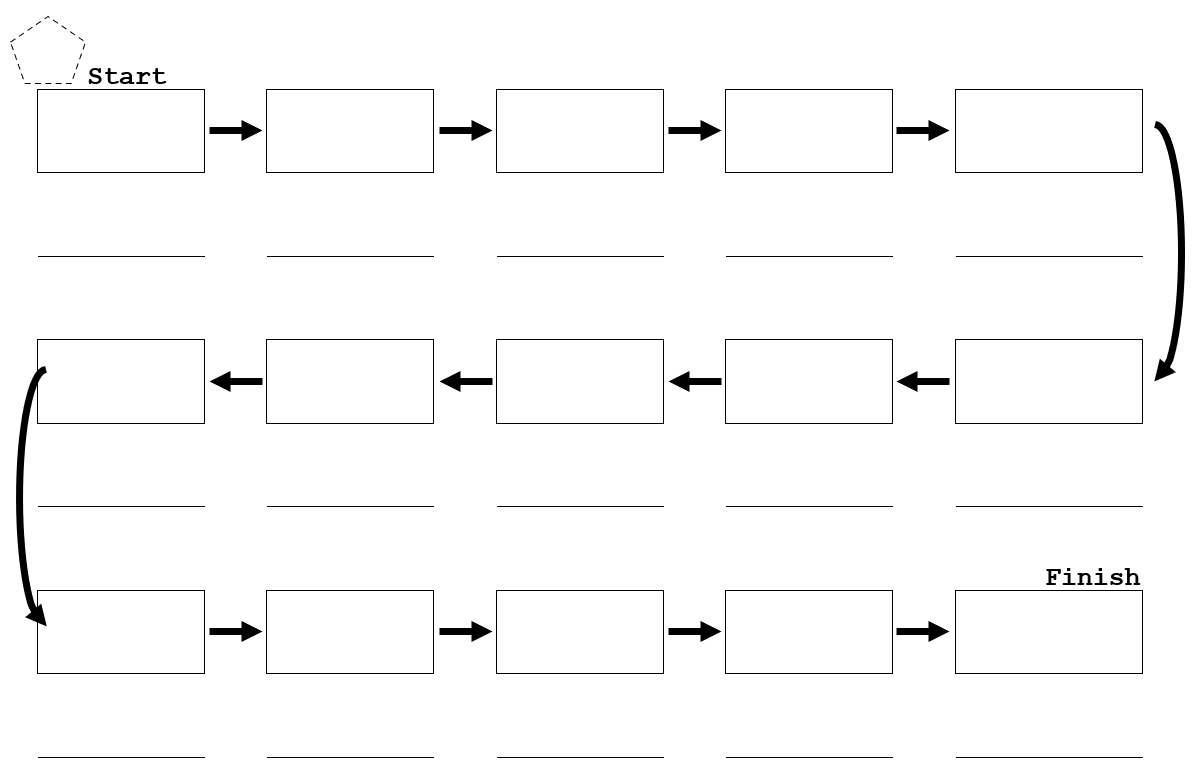 A4 Student board – with start value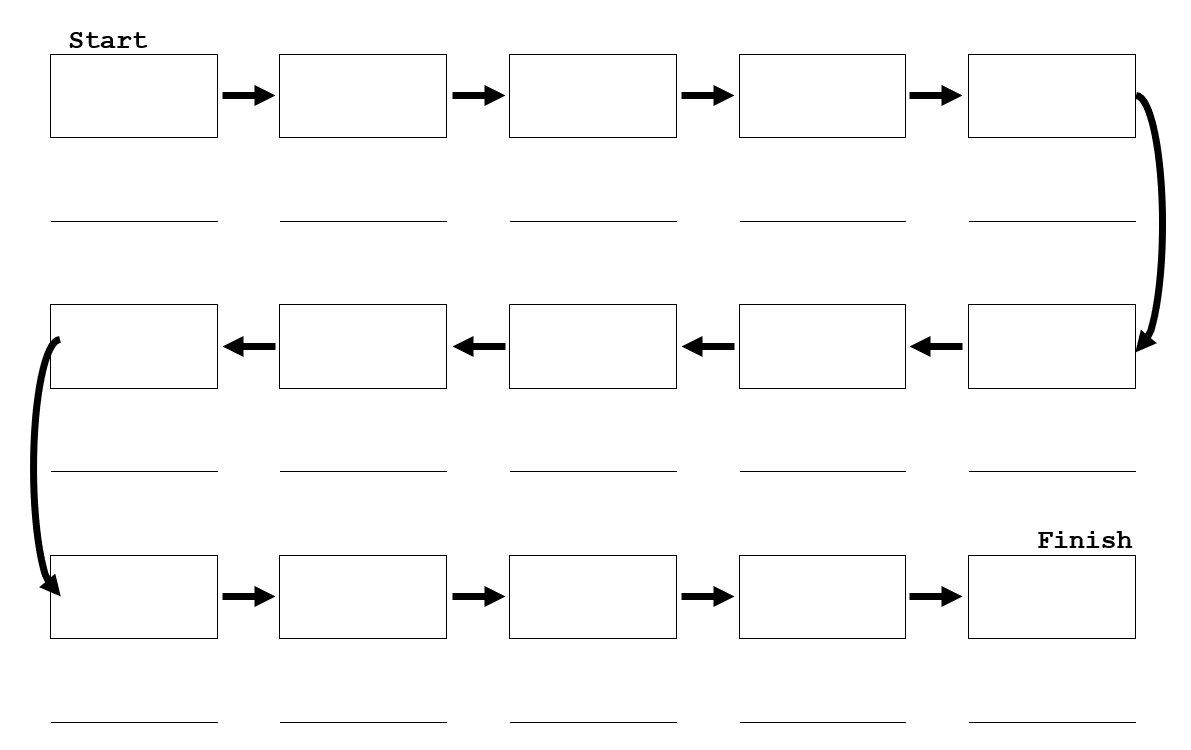 A4 Student board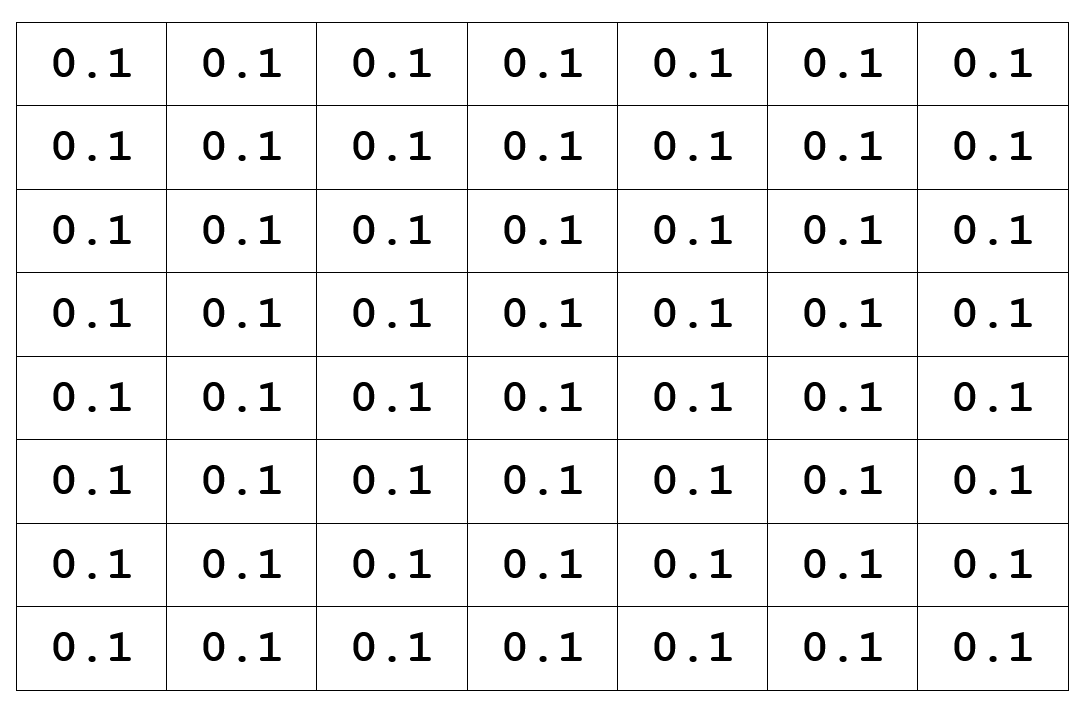 Student cards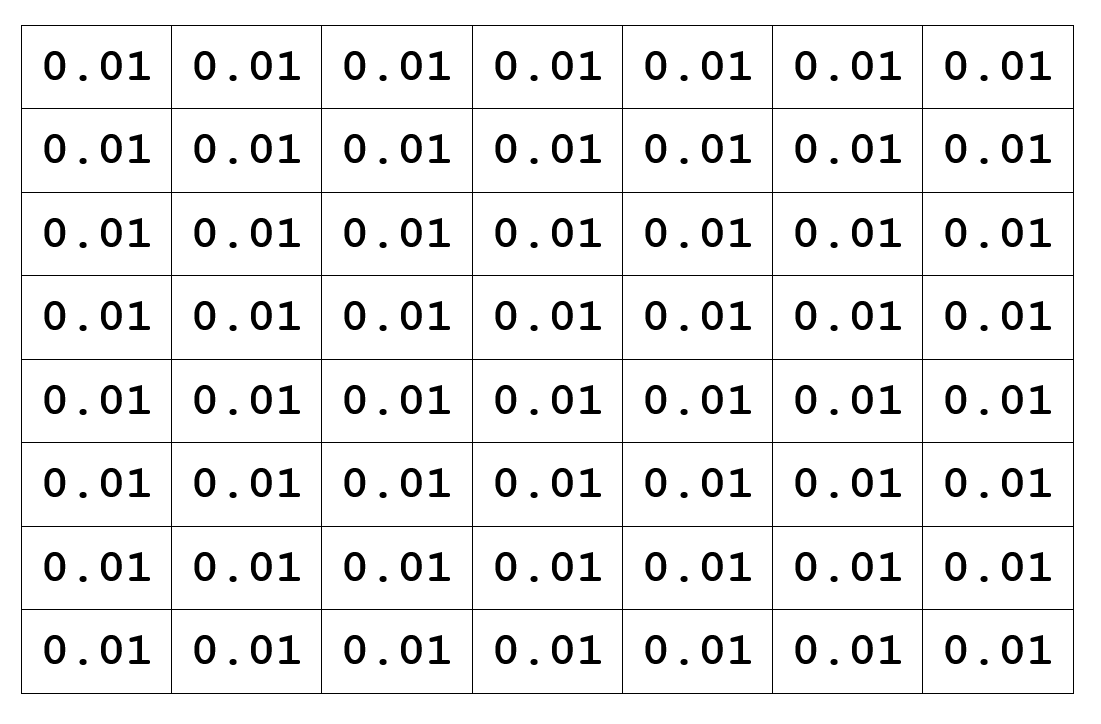 Student cards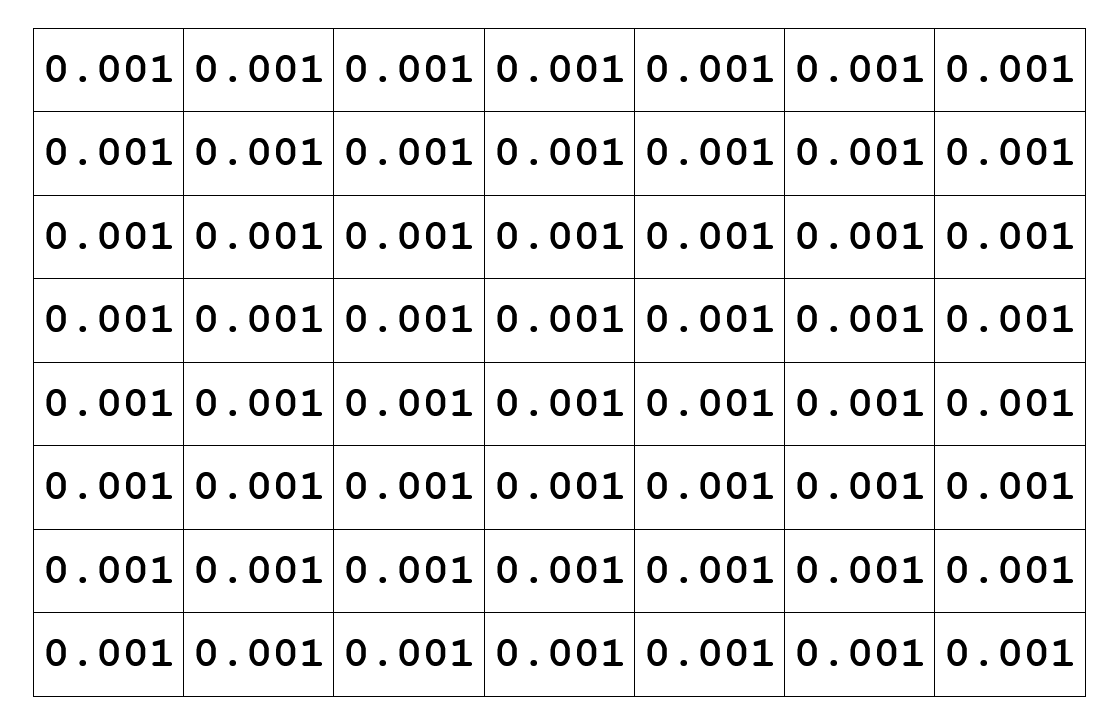 Student cards